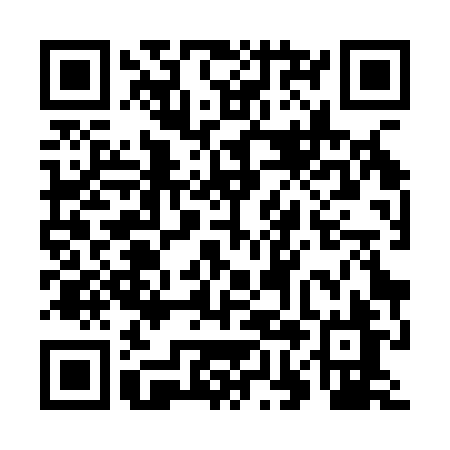 Ramadan times for Karsk, PolandMon 11 Mar 2024 - Wed 10 Apr 2024High Latitude Method: Angle Based RulePrayer Calculation Method: Muslim World LeagueAsar Calculation Method: HanafiPrayer times provided by https://www.salahtimes.comDateDayFajrSuhurSunriseDhuhrAsrIftarMaghribIsha11Mon4:264:266:2312:103:595:575:577:4812Tue4:234:236:2112:094:005:595:597:5013Wed4:204:206:1812:094:026:016:017:5214Thu4:184:186:1612:094:036:036:037:5415Fri4:154:156:1312:084:056:056:057:5616Sat4:124:126:1112:084:066:066:067:5817Sun4:104:106:0912:084:086:086:088:0018Mon4:074:076:0612:084:106:106:108:0219Tue4:044:046:0412:074:116:126:128:0520Wed4:014:016:0112:074:126:146:148:0721Thu3:583:585:5912:074:146:166:168:0922Fri3:553:555:5612:064:156:186:188:1123Sat3:533:535:5412:064:176:196:198:1324Sun3:503:505:5112:064:186:216:218:1625Mon3:473:475:4912:064:206:236:238:1826Tue3:443:445:4712:054:216:256:258:2027Wed3:413:415:4412:054:236:276:278:2328Thu3:383:385:4212:054:246:296:298:2529Fri3:353:355:3912:044:256:306:308:2730Sat3:323:325:3712:044:276:326:328:3031Sun4:294:296:341:045:287:347:349:321Mon4:264:266:321:035:297:367:369:342Tue4:224:226:301:035:317:387:389:373Wed4:194:196:271:035:327:407:409:394Thu4:164:166:251:035:347:417:419:425Fri4:134:136:221:025:357:437:439:456Sat4:104:106:201:025:367:457:459:477Sun4:064:066:171:025:377:477:479:508Mon4:034:036:151:015:397:497:499:529Tue4:004:006:131:015:407:517:519:5510Wed3:563:566:101:015:417:527:529:58